Red Hall Primary School, Headingley Crescent, Darlington, Co Durham, DL1 2ST Tel: 01325 254770www.redhallprimary-darlington.co.ukEmail:admin@redhall.darlington.sch.uk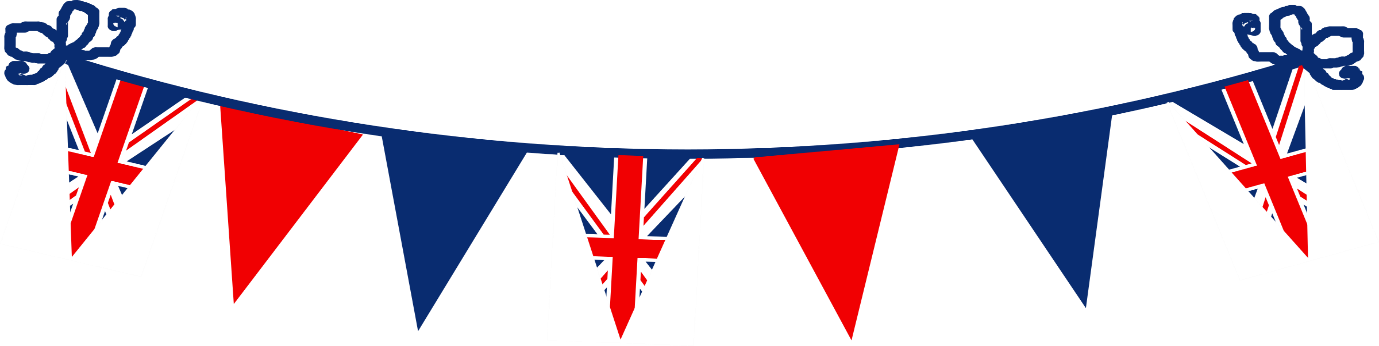 Red Hall Primary School children,We request your company to attend a street party in celebration of His Royal Highness Prince Henry of Wales in his marriage to Miss Meghan MarkleOn Monday 21st May at 2pm. We truly hope you can attend.In celebration of the royal wedding, we ask that you all dress in red, white and blue.Dear Parent and Carers,Your child has been invited to attend a school street party on our KS2 yard next Monday afternoon. We are really looking forward to this special event and we plan to have lots of fun!We would like to provide the   children with a banquet fit for royalty! That being said we would really appreciate it if your child could bring some of the following with them to school that day:Nursery and Reception: Staff will create sandwiches and will use parent donations for this. Please feel free to donate any bread or fillings if you wish.Class One: CrispsClass Two: CrispsClass Three: FruitClass four: mini sausages, sausage rolls or savory treats.Class Five: Biscuits Class Six: CakesChildren will then share ball food between them in our party. Children can bring a suitable outfit to change into, as long as it is red, white and blue to match our theme. Please do not feel you have to go out and buy something new, as children can attend the party in their school uniform. Thank you for your support. We are sure the children all have a fantastic time.  We hope the children are looking forward to this as much as the staff!Red Hall Primary School Staff.*Please note all copies of school letters can be viewed on the website at www.redhallprimary-darlington.co.uk 	